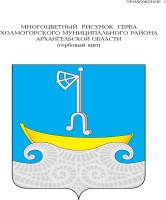 СОБРАНИЕ ДЕПУТАТОВ ХОЛМОГОРСКОГО МУНИЦИПАЛЬНОГО ОКРУГААРХАНГЕЛЬСКОЙ ОБЛАСТИпервого созыва (первая сессия)РЕШЕНИЕот 25 октября 2022 год                                                                                        № 1 Об опубликовании муниципальных правовых актов органов местного самоуправления Холмогорского муниципального округа Архангельской областиВ соответствии со статьей 47 Федерального закона от 06 октября 2003 года № 131-ФЗ «Об общих принципах организации местного самоуправления в Российской Федерации», законом Архангельской области от 27 апреля 2022 года № 555-34-ОЗ «О преобразовании сельских поселений Холмогорского муниципального района Архангельской области путем их объединения и наделения вновь образованного муниципального образования статусом Холмогорского муниципального округа Архангельской области» Собрание депутатов Холмогорского муниципального округа Архангельской области решает:1. До урегулирования вопроса публикации муниципальных правовых актов органов местного самоуправления Холмогорского муниципального округа Архангельской области официальным опубликованием (обнародованием) муниципальных правовых актов органов местного самоуправления Холмогорского муниципального округа Архангельской области считать публикации полных текстов муниципальных правовых актов в официальном печатном издании администрации муниципального образования «Холмогорский муниципальный район» – газете «Холмогорский вестник». 2. Настоящее решение подлежит официальному опубликованию в газете «Холмогорский вестник» и размещению на официальном сайте  администрации муниципального образования «Холмогорский муниципальный район» в информационно-телекоммуникационной сети «Интернет».3. Настоящее решение вступает в силу со дня принятия. Председатель Собрания депутатовХолмогорского муниципального округаАрхангельской области, временно исполняющий обязанности главы Холмогорского муниципального округаАрхангельской области                                                                              Кирчигин Е.В.                                